  	‘Getting to Know Me’	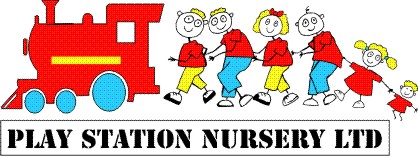 Name (and nickname if has one)Date of BirthKey PersonDays and times of attendance at nurserySleep required and comforters neededFavourite foods and dislikesDietary requirements and any allergiesBottle feeding informationFavourite toys, songs, etcRegular person/ persons who collectsPasswordMethods of comforting/reassurance Favourite regular activities/ experiences (e.g. zoo, dance club, going swimming)Primary language spoken at home and any key words/phrasesBehavioural Strategies(e.g. timeout, special cushion, positive reinforcement etc)Early Learning GoalsFuture hours/grant hours/waiting list daysOther settings your child attends/plans to attend and when(Any additional information)(Any additional information)